Publicado en Sevilla el 11/04/2024 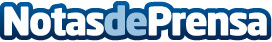 Farmacia I +: el mejor grupo farmacéutico en 2023 según la Asociación de Fabricantes y DistribuidoresEste grupo farmacéutico, con sede en Sevilla, cuenta con más de 70 farmacias distribuidas por la geografía españolaDatos de contacto:Farmacia I +Farmacia I +954426997Nota de prensa publicada en: https://www.notasdeprensa.es/farmacia-i-el-mejor-grupo-farmaceutico-en-2023 Categorias: Nacional Medicina Industria Farmacéutica Andalucia Otros Servicios http://www.notasdeprensa.es